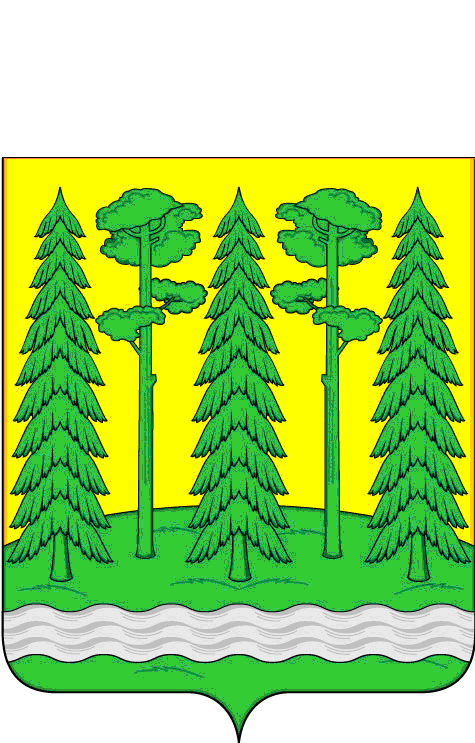 Администрация Хвойнинского муниципального района  ПОСТАНОВЛЕНИЕот 10.04.2015 №  208р.п. ХвойнаяОб обеспечении отдыха,  оздоровления  и занятости детей В целях обеспечения отдыха, оздоровления и занятости детей в 2015 году и во исполнение п.11,27 ч.1 ст. 15 Федерального закона от 06.10.2003 № 131-ФЗ «Об общих принципах организации местного самоуправления в РФ»,  Администрация    Хвойнинского   муниципального   района           ПОСТАНОВЛЯЕТ: 1. Определить комитет образования Администрации Хвойнинского муниципального района уполномоченным органом, ответственным за организацию отдыха, оздоровления и занятости детей на территории района, в том числе в каникулярное время.2. Утвердить порядок приобретения и выдачи путевок в организации отдыха детей в каникулярное время (приложение 1);3. Утвердить прилагаемый перечень лагерей труда и отдыха, а также лагерей дневного пребывания (далее лагерей), в которых предполагается оздоровление детей  (приложение 2);4. Комитету образования Администрации Хвойнинского муниципального района:4.1. Содействовать развитию всех форм отдыха и оздоровления детей в каникулярное время и временному трудоустройству несовершеннолетних граждан в возрасте от 14 до 17 лет (включительно) на территории Хвойнинского муниципального района;4.2. Осуществлять  частичную оплату стоимости путевок в загородные оздоровительные лагеря со сроком пребывания не менее 7 дней в период весенних, осенних, зимних школьных каникул и со сроком пребывания      21 день в период летних школьных каникул для детей в возрасте от 7 до 17 лет (включительно):-  до 40 процентов средней стоимости путевки для детей работников бюджетных организаций;- до 90 процентов средней стоимости путевки  для   детей работников   бюджетных, казенных   и автономных   учреждений,  занимающих   должности     служащих (технических  исполнителей),  учебно-вспомогательного   персонала, младшего   медицинского   и   фармацевтического    персонала   и    рабочих профессий;- до 30   процентов   средней   стоимости   путевки, других  организаций  иных    форм  собственности   или  индивидуальным   предпринимателям, финансовое положение которых не позволяет им оплачивать стоимость путевки в такие лагеря, при наличии финансовых средств в районном бюджете.Организация-работодатель   может    принять решение    о   финансировании   компенсации   части   стоимости   путевки. Размер    компенсации   родительской  доли    определяется     социальной   комиссией     организации.4.3. Уделять особое внимание реализации мер по профилактике безнадзорности и правонарушений несовершеннолетних.         4.4. Осуществлять координацию работы по обеспечению отдыха, оздоровления и занятости детей на территории района.         4.5. Осуществлять мониторинг отдыха и оздоровления детей, в том числе эффективности деятельности организаций отдыха и оздоровления детей различных форм собственности.         4.6. Осуществлять методическую помощь в обеспечении отдыха, оздоровления детей на территории Хвойнинского муниципального района в части организации воспитательной работы.          4.7. Осуществлять сбор и обобщение информации по организации отдыха детей.5. Комитету социальной защиты населения Администрации Хвойнинского муниципального района обеспечить организацию отдыха детей, находящихся в трудной жизненной ситуации, за счет средств, выделяемых на эти цели из областного  бюджета, в соответствии с Порядком приобретения и выдачи путевок в организации отдыха и оздоровления детей, находящихся в трудной жизненной ситуации.6. Комитету культуры, молодежной политики и спорта Администрации Хвойнинского муниципального района:6.1. Обеспечить координацию и методическое руководство работой по занятости подростков в возрасте от 14 до 18 лет;6.2. Содействовать участию учреждений культуры и спорта в организации занятости детей в период летних каникул;6.3. Обеспечить работу профильных лагерей.7. Рекомендовать Государственному   областному   бюджетному учреждению  здравоохранения  «Хвойнинская ЦРБ»:7.1. Определить ответственных за организацию санаторно-курортного лечения в учреждениях Новгородской области в соответствии с Порядком организации санаторно-курортного лечения, утвержденным постановлением Администрации Новгородской области от 26 апреля 2011 года № 165 «Об обеспечении отдыха   и   оздоровления  детей».7.2. Осуществлять без взимания платы обследование состояния здоровья детей, направляемых на оздоровительный отдых  и при оформлении временной занятости в летний период. 8. Комитету финансов Администрации Хвойнинского муниципального района:8.1. Обеспечить финансирование отдыха и оздоровления детей в соответствии с объемами средств, выделяемых из бюджета района;8.2. Осуществлять бюджетное финансирование по летнему отдыху на питание, содержание лагерей комитету культуры, молодежной политики и спорта для лагерей, находящихся в их ведомстве;8.3. Осуществлять бюджетное финансирование по летнему отдыху на питание, содержание лагерей комитету образования для лагерей, находящихся в их ведомстве.9. Рекомендовать Государственному  областному   казенному учреждению «Хвойнинский   центр  занятости  населения» обеспечить  организацию временного трудоустройства несовершеннолетних граждан в возрасте  от 14 до 18 лет в соответствии с объемами средств, выделяемых на эти цели из  областного и федерального бюджетов. 10. Рекомендовать  ОМВД России по Хвойнинскому району принять меры по обеспечению общественного порядка и безопасности при проезде организованных групп  по маршрутам следования к местам отдыха и обратно, а также в период их пребывания в организациях отдыха и оздоровления детей.11. Рекомендовать Территориальному отделу Управления Федеральной    службы   Роспотребнадзора по Новгородской области в Боровичском районе обеспечить  осуществление государственного санитарно-эпидемиологического надзора в организациях отдыха и оздоровления детей и при перевозке организованных групп детей к местам отдыха и обратно. 12. Директорам летних лагерей12.1. Взять под контроль:работу по подбору и комплектованию лагерей отдыха специалистами соответствующих профессий и квалификации;обеспечение  безопасности жизни и здоровья  детей;          обеспечение летних лагерей необходимыми лекарственными средствами.  12.2. Привести в соответствие с санитарными, пожарными  и другими нормами безопасности состояние летних лагерей; 12.3. Не   допускать   открытие   оздоровительных учреждений и заезд детей в лагеря без   санитарно-эпидемиологического   заключения  о соответствии оздоровительных учреждений санитарным   правилам,    выданного   управлением Федеральной службы по надзору в сфере защиты прав потребителей и  благополучия  человека  по  Новгородской области в установленном законодательством Российской Федерации порядке;12.4. Обеспечить организацию питания,  физического воспитания  и проведение   оздоровительных   мероприятий   с   детьми   в    соответствии  с установленными государственными санитарно-эпидемиологическими правилами и нормативами;  12.5. Установить размер родительской доли в стоимости путевки для детей, родители которых работают в бюджетной сфере, не более  60  процентов;		12.6. Установить льготное питание для персонала лагерей из расчета  10 процентов от стоимости питания.13. Рекомендовать профкомам предприятий, учреждений, организаций района принять участие в осуществлении мероприятий, обеспечивающих приобретение работодателями путевок на загородный оздоровительный отдых.14. Комитетам: финансов; социальной защиты населения;  культуры, молодежной политики и спорта; ОМВД России по Хвойнинскому району,  ГОКУ «Хвойнинский центр занятости  населения» (по согласованию), ГОБУЗ «Хвойнинская ЦРБ»  отчет  о проделанной работе по  организации отдыха, оздоровления и занятости детей представлять в комитет  образования  Администрации Хвойнинского муниципального района ежемесячно до 25 числа и итоговую информацию  до 15 сентября    ежегодно.15. Комитету  образования Администрации Хвойнинского муниципального района  представить   в департамент социальной защиты населения Новгородской    области    информацию   о   выполнении   постановления      до   25 сентября   ежегодно.16. Контроль за выполнением постановления   оставляю  за  собой.17. Признать утратившим силу постановление Администрации Хвойнинского муниципального района от 30.05.2014  № 337   «Об обеспечении отдыха, оздоровления и занятости детей в 2014  году».         18. Опубликовать  постановление  в  бюллетене   «Официальный   вестник  Хвойнинского  муниципального  района».Первый   заместительГлавы  администрации				С.А.НовосёловаПриложение 1ПОРЯДОКприобретения и выдачи путевок  в организации отдыха детейв каникулярное время Порядок оформления и оплаты путевок1. В соответствии с настоящим порядком, органом, уполномоченным за организацию и проведение летней оздоровительной кампании  является комитет образования Администрации Хвойнинского муниципального района.2. Организация приобретения путевок в загородные оздоровительные лагеря  для детей школьного возраста от 7 до 17 лет (включительно)  будет осуществляться в соответствии п.27 ч.1 ст. 15 Федерального закона от 06.10.2003 № 131-ФЗ «Об общих принципах организации местного самоуправления в РФ» и настоящим порядком следующим образом:2.1. Организации и учреждения оформляют и подают заявки на приобретение путевок в оздоровительные лагеря, находящиеся за пределами муниципального района, в комитет образования Администрации Хвойнинского муниципального района не позднее            01 апреля, с указанием смены, общего количества детей и количества необходимых путевок.2.2. Комитет образования Администрации Хвойнинского муниципального района передает заявки в оздоровительные лагеря. 2.3. Руководители оздоровительных лагерей в письменном виде подтверждают комитету образования Администрации Хвойнинского муниципального района  наличие мест. 2.4. Родители оплачивают частичную  стоимость путевки согласно настоящему  постановлению.2.5. Предприятие принимает решение о полной или частичной компенсации работникам этой суммы.2.6. Путевки в оздоровительный лагерь выдаются на основании предоставленных документов,  подтверждающих оплату.2.7. Для возмещения части расходов на оздоровление детей за счет средств бюджета муниципального района руководство загородных лагерей выписывает счет на комитет образования. 2.8. Комитет образования Администрации Хвойнинского муниципального района согласно счету осуществляет частичную оплату стоимости путевки в лагерь:-  до 40 процентов средней стоимости путевки для детей работников бюджетных организаций;- до 90 процентов средней стоимости путевки  для   детей работников   бюджетных, казенных   и автономных   учреждений,  занимающих   должности     служащих (технических  исполнителей),  учебно-вспомогательного   персонала, младшего   медицинского   и   фармацевтического    персонала   и    рабочих профессий;- до 30   процентов   средней   стоимости   путевки, других  организаций  иных    форм  собственности   или  индивидуальным   предпринимателям, финансовое положение которых не позволяет им оплачивать стоимость путевки в такие лагеря, при наличии финансовых средств в районном бюджете.2.9. Документы, которые должны быть у организаций по приобретению путевок в загородные лагеря для ревизионных проверок:счет;платежное поручение;накладная;заполненный обратный талон к путевке.II. Порядокпроведения смен лагерей с дневным пребыванием	1.Общие положения	1.1. Настоящий порядок определяет условия проведения смен в лагерях с дневным пребыванием в период летних каникул.1.2. Организаторами смен являются учреждения, подведомственные комитетам образования, культуры, молодежной политики и спорта, социальной защиты населения Администрации Хвойнинского муниципального района1.3. Организатор лагеря в установленном законодательством Российской Федерации порядке несет ответственность за:обеспечение жизнедеятельности лагеря;создание условий, обеспечивающих сохранность жизни и здоровья обучающихся, воспитанников и сотрудников;качество реализуемых программ деятельности лагеря;соответствие форм, методов и средств воспитания возрасту, интересам и потребностям детей и подростков;соблюдение прав и свобод детей, подростков и сотрудников лагеря.	2. Организация смены лагеря2.1. Смена лагеря в зависимости от направленности проводится, как правило, на стационарной базе муниципальных общеобразовательных учреждений, образовательных учреждений дополнительного образования детей, социальных учреждений и учреждений по молодежной политике, в том числе автономных учреждений.2.2. Правила приемки лагеря определяются соответствующими санитарно-эпидемиологическими правилами применительно к соответствующему лагерю. Без санитарно-эпидемиологического заключения о соответствии места базирования лагеря санитарно-эпидемиологическим правилам открытие лагеря не допускается.2.3. Для открытия лагерей с дневным пребыванием администрация лагеря не позднее, чем за две недели до начала смены, должна представить в межведомственную комиссию по организации летней оздоровительной кампании при Администрации Хвойнинского района следующие документы:списки подростков;списки педагогических работников и обслуживающего персонала лагеря;план работы лагеря;калькуляция набора продуктов;режим работы лагеря.При определении допустимости применения труда детей и подростков следует руководствоваться гигиеническими критериями допустимых условий и видов работ для профессионального обучения и труда подростков.2.4. При отправке детей в летний период на экскурсии, в лагеря автобусами, принадлежащими организациям независимо от формы собственности, транспортные средства осматриваются сотрудниками ГИБДД МВД по Хвойнинскому району.3. Порядок финансирования/3.1. Комитет образования Администрации Хвойнинского муниципального района заключает с образовательными организациями договор по финансированию стоимости набора продуктов питания для лагерей дневного пребывания;3.2. Смена лагеря финансируется из следующих источников:бюджета Хвойнинского муниципального района;внебюджетных средств;средств родителей (законных представителей);добровольных пожертвований других физических и юридических лиц;иных источников, не запрещенных законодательством Российской Федерации.3.3. Смета расходов на один день пребывания на одного ребенка должна включать утвержденный минимум затрат по следующим статьям:3.4.1. Для лагерей дневного пребывания:- набор стоимости продуктов питания – 106 рублей  (при 2-х разовом питании), 127 рублей  (при    3-х разовом питании).4. Контроль за организацией работы лагеря.Контроль за организацией работы лагеря осуществляют:начальник лагеря;руководитель организации, при котором организован лагерь, в соответствии с действующим законодательством;учредитель;межведомственная комиссия по организации летней оздоровительной кампании в Хвойнинском муниципальном районе;государственные органы и организации, на которые в соответствии с законами и иными правовыми актами Российской Федерации возложен контроль за данной деятельностью (по согласованию).Нарушение начальником лагеря, руководителем образовательной  организации настоящего порядка является основанием для привлечения их к дисциплинарной ответственности.В случае нарушения образовательной  организацией, на базе которого находится лагерь, настоящего порядка межведомственная комиссия при Администрации Хвойнинского муниципального района вправе в установленном порядке приостановить или запретить деятельность лагеря.Приложение 2Перечень оздоровительных лагерей на территорииХвойнинского муниципального района№ п/пназвание лагеряпрофильсроки сменколичество детейбазаВСЕГО:Лагеря дневного пребывания2729.«Лунник»оздоровительный,  дневного пребывания01.06.-30.0625Муниципальное автономное общеобразовательное учреждение «Средняя школа    п. Юбилейный»«Солнышко»оздоровительный,  дневного пребывания01.06.-30.0625Муниципальное автономное общеобразовательное учреждение «Средняя школа с. Песь»«Веселые ребята»оздоровительный, дневного   пребывания01.06.-30.0630Муниципальное автономное общеобразовательное учреждение «Средняя  школа     № 2» п.Хвойная«Дружба»оздоровительный,  дневного пребывания01.06.-30.0612Филиал    муниципального  автономного   общеобразовательного  учреждения    «Средняя    школа  с. Песь»   в  д. Миголощи«Капитошка»оздоровительный,  дневного пребывания01.06.-30.0620Филиал   муниципального  автономного  общеобразовательного   учреждения   «Средняя   школа  п.Юбилейный» в   с.Минцы«Дружба»оздоровительный, дневного пребывания01.06.-30.06.20Муниципальное   автономное   общеобразовательное   учреждение   «Средняя   школа  с.Левоча»«Солнышко»оздоровительный, дневного пребывания01.06.-30.06.20Муниципальное автономное дошкольное образовательное  учреждение «Детский сад комбинированного вида № 2 п.Хвойная»«Весельчаки» оздоровительный, дневного пребывания01.06.-30.06.20Муниципальное автономное общеобразовательное учреждение «Средняя школа с.Анциферово»«Мальвина»01.06.-30.06.30Муниципальное автономное общеобразовательное учреждение средняя общеобразовательная школа        № 1 им. А.М. Денисова    р.п. Хвойная «Ступеньки»оздоровительный дневного   пребывания01.06.-30.06.30Муниципальной   автономное   образовательное   учреждение дополнительного образования «Дом детского   творчества» «Олимп»спортивный дневного   пребывания06.07.-30.07.20Муниципальной   автономное   образовательное   учреждение дополнительного образования «Детско-юношеская спортивная школа»«Аскор» оздоровительный  дневного пребывания01.06-30.0620 Муниципальное автономное учреждение «Дом молодежи»ВСЕГО:Лагеря труда и отдыха60«Фиксики»трудовой  дневного    пребывания01.06.-30.06.10Муниципальное автономное учреждение «Дом молодёжи»2«Звезда»трудовой   дневного     пребывания01.06.-30.06.10Муниципальное автономное общеобразовательное учреждение «Средняя школа с. Левоча»3«Уют»трудовой   дневного     пребывания01.06.-30.06.10Муниципальное автономное общеобразовательное учреждение «Средняя школа п. Юбилейный»     4«Трудовик»трудовой   дневного     пребывания01.06.-30.0610Муниципальное автономное общеобразовательное учреждение «Средняя школа с. Песь»5«Орбита»спортивно-трудовой   дневного    пребывания01.06.-30.0612Муниципальное автономное учреждений спортивный комплексный центр «Орбита»«Радуга»летний   трудовой   лагерь  с дневным  пребыванием   детей01.06.-30.068Муниципальное автономное общеобразовательное учреждение средняя общеобразовательная школа        № 1 им. А.М. Денисова    р.п. Хвойная ВСЕГО:Профильные лагеря1001«Скаут»спортивно-туристический  дневного    пребывания01.11-07.1140Муниципальное автономное    общеобразовательное   учреждение   «Средняя школа    с. Левоча»2«Ратибор»патриотический дневного    пребывания01.06.-30.0603.07.-31.072020Муниципальное автономное учреждение «Дом молодёжи»3«Хвойнинская перчатка»спортивный  дневного    пребывания01.06.-30.0620Муниципальной   автономное   образовательное   учреждение дополнительного образования   «Детско-юношеская спортивная школа»ИТОГО:432 ребенка